 5 декабря в начальной школе была открыта неделя математики. Ребята читали стихи про любимый предмет , а учителя показали сценку « Урок математики в неандертальском периоде» . В конце ребята дали клятву активно участвовать в недели  .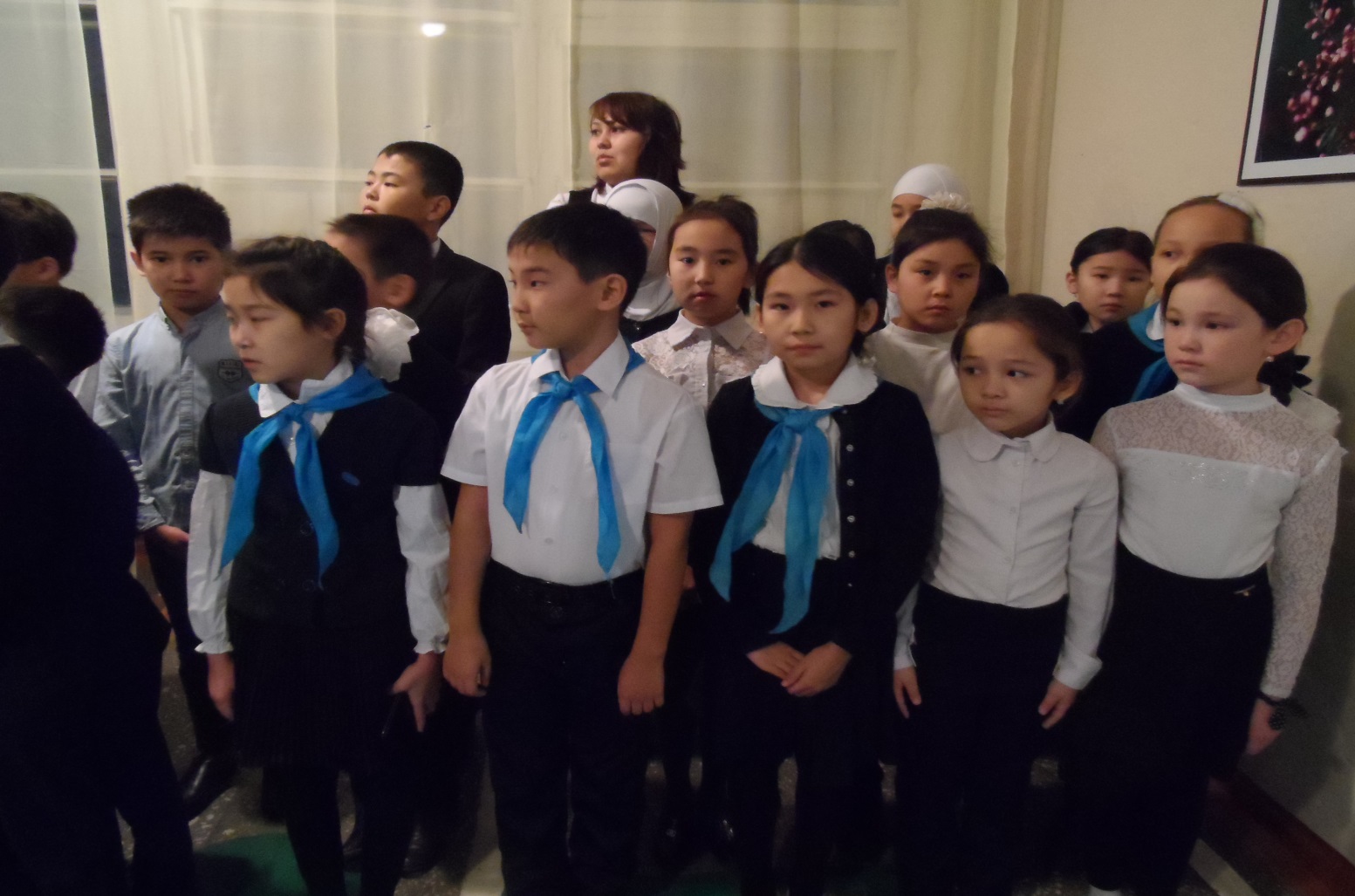 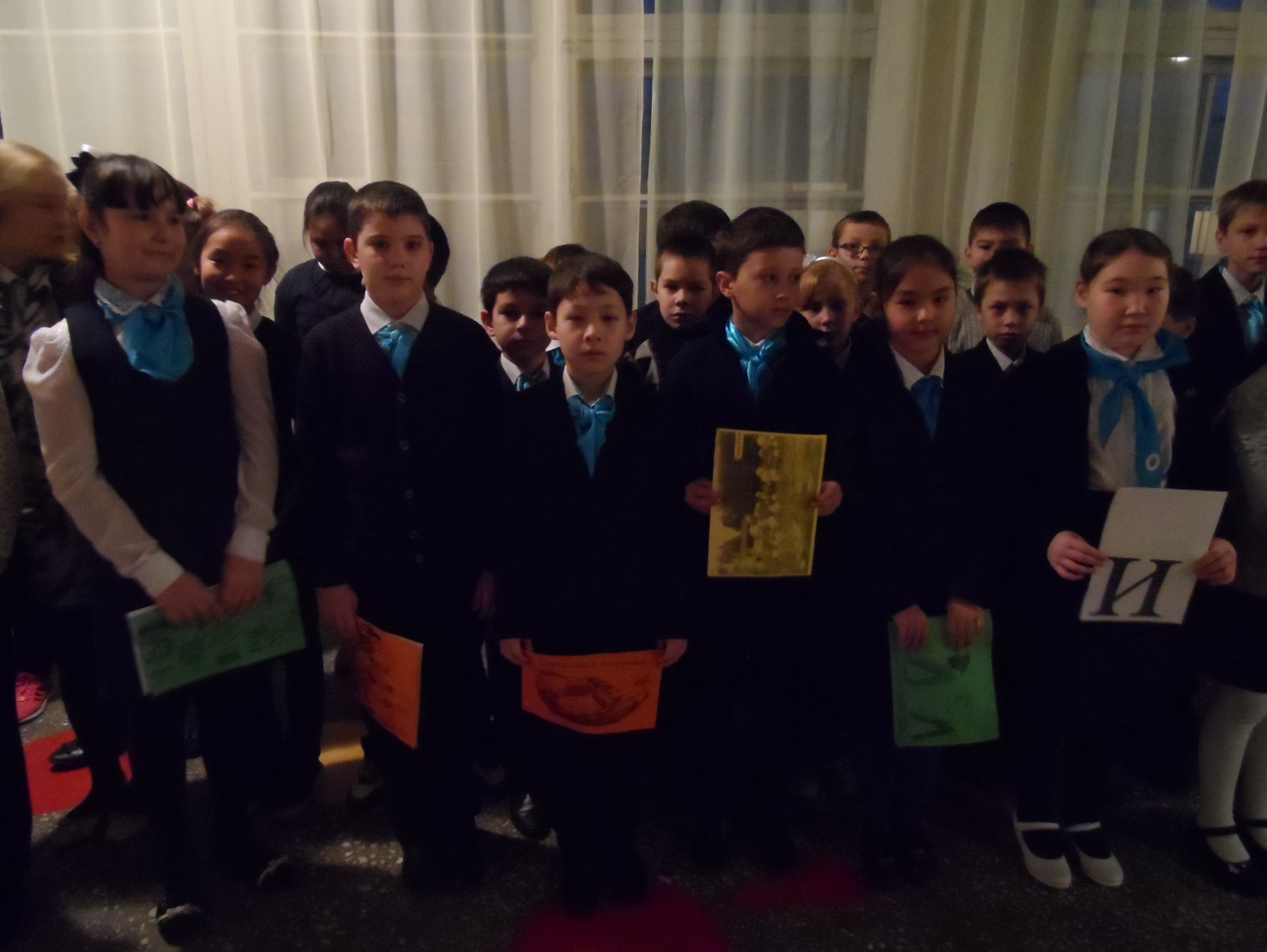 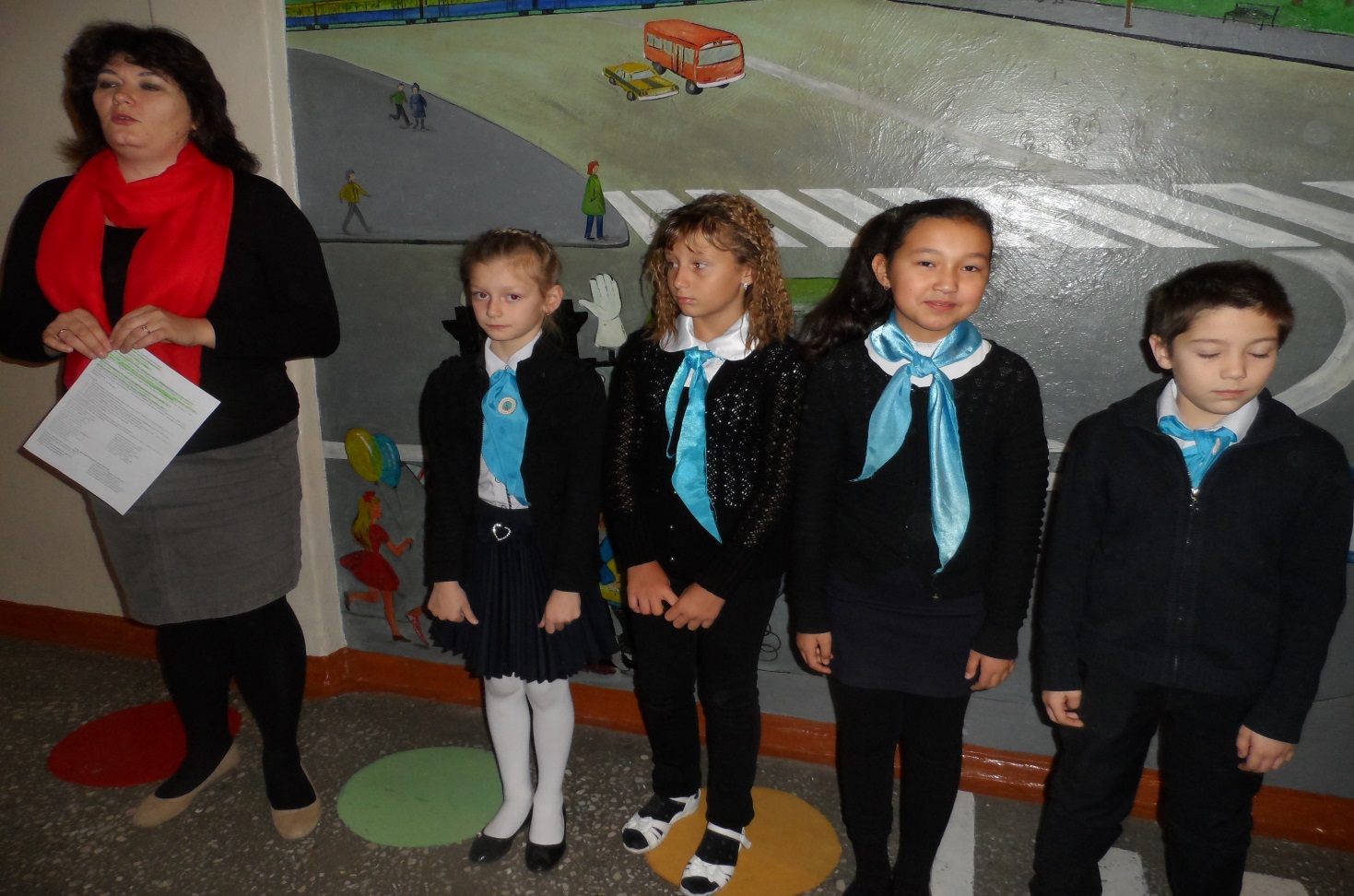 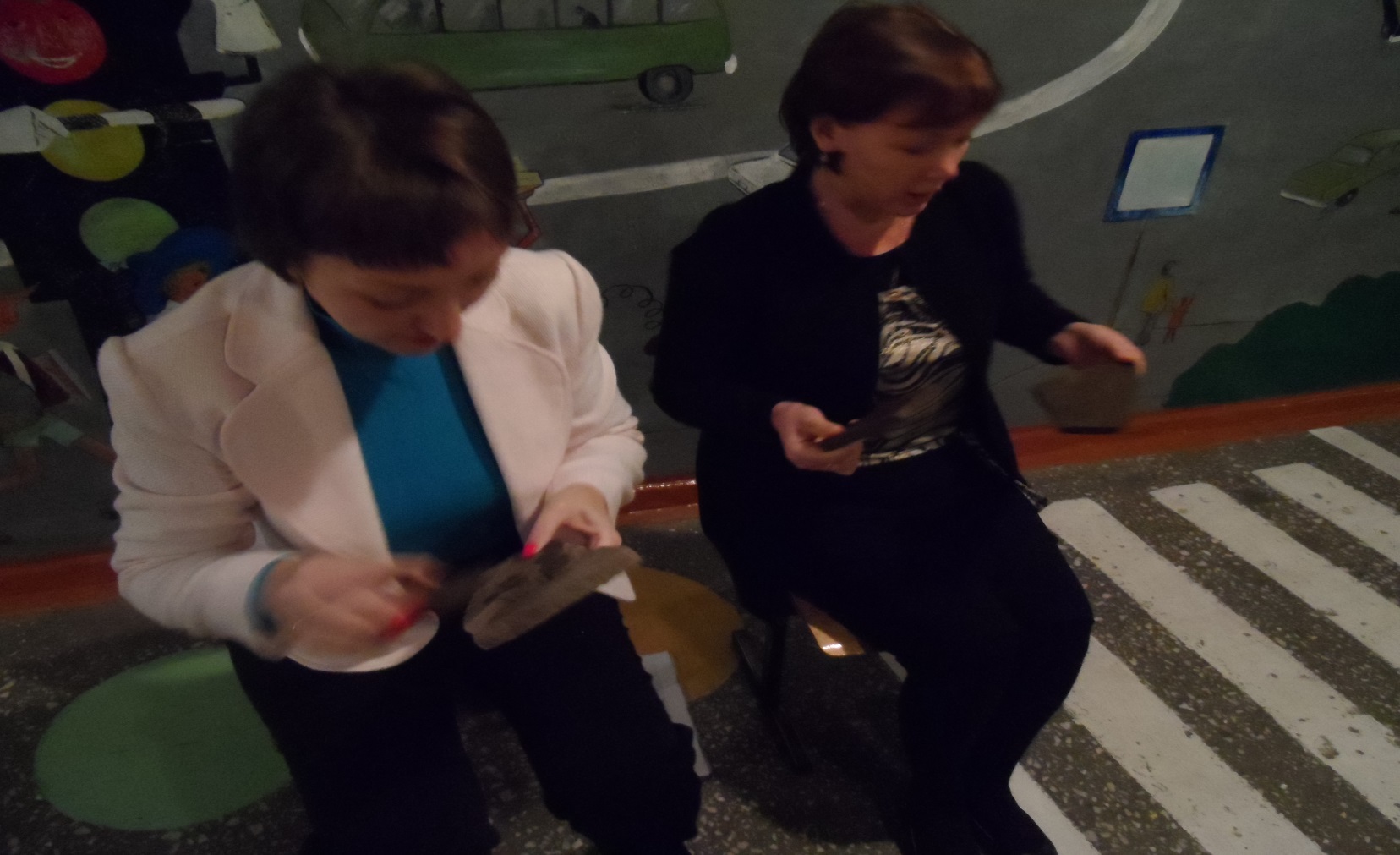 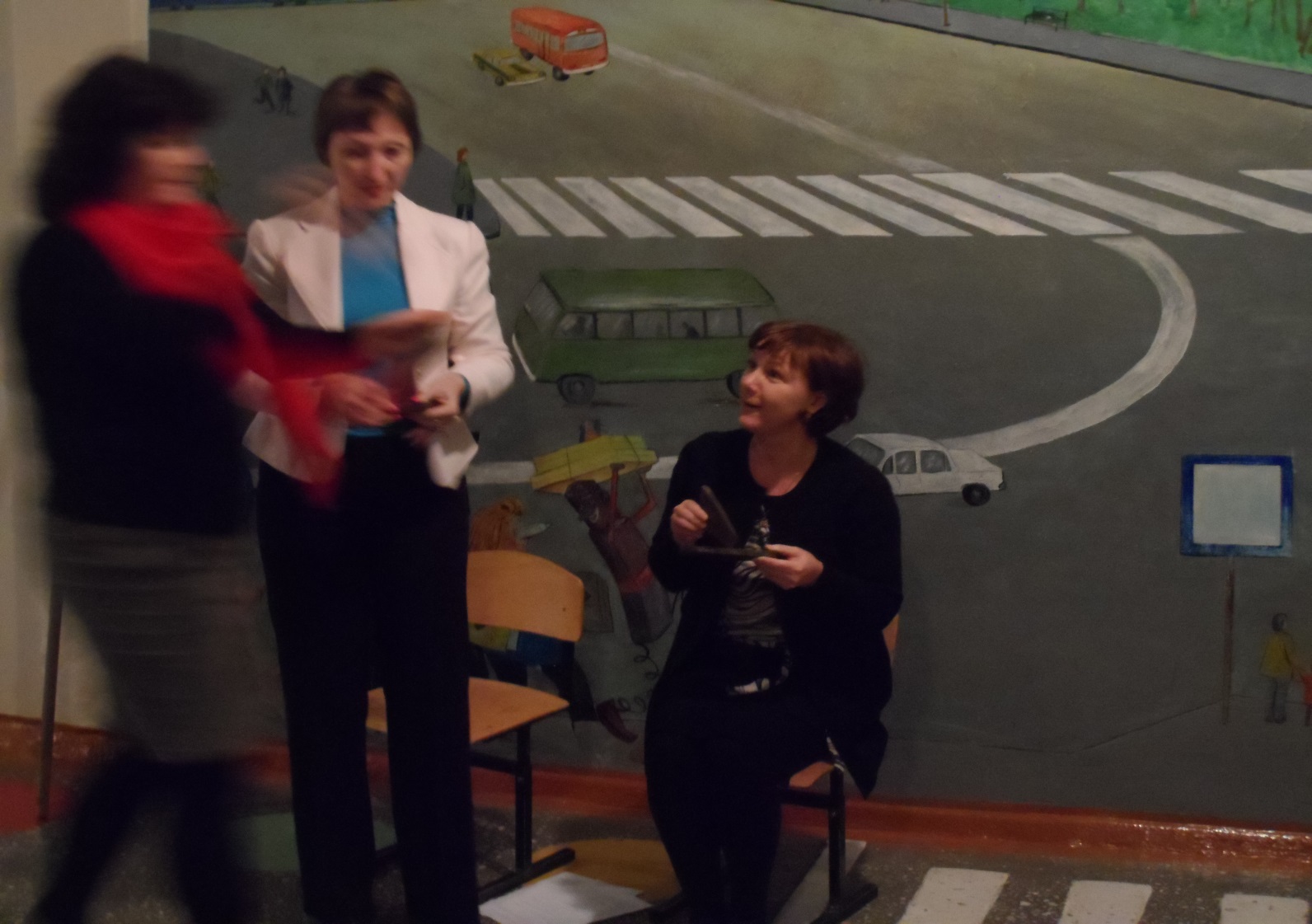 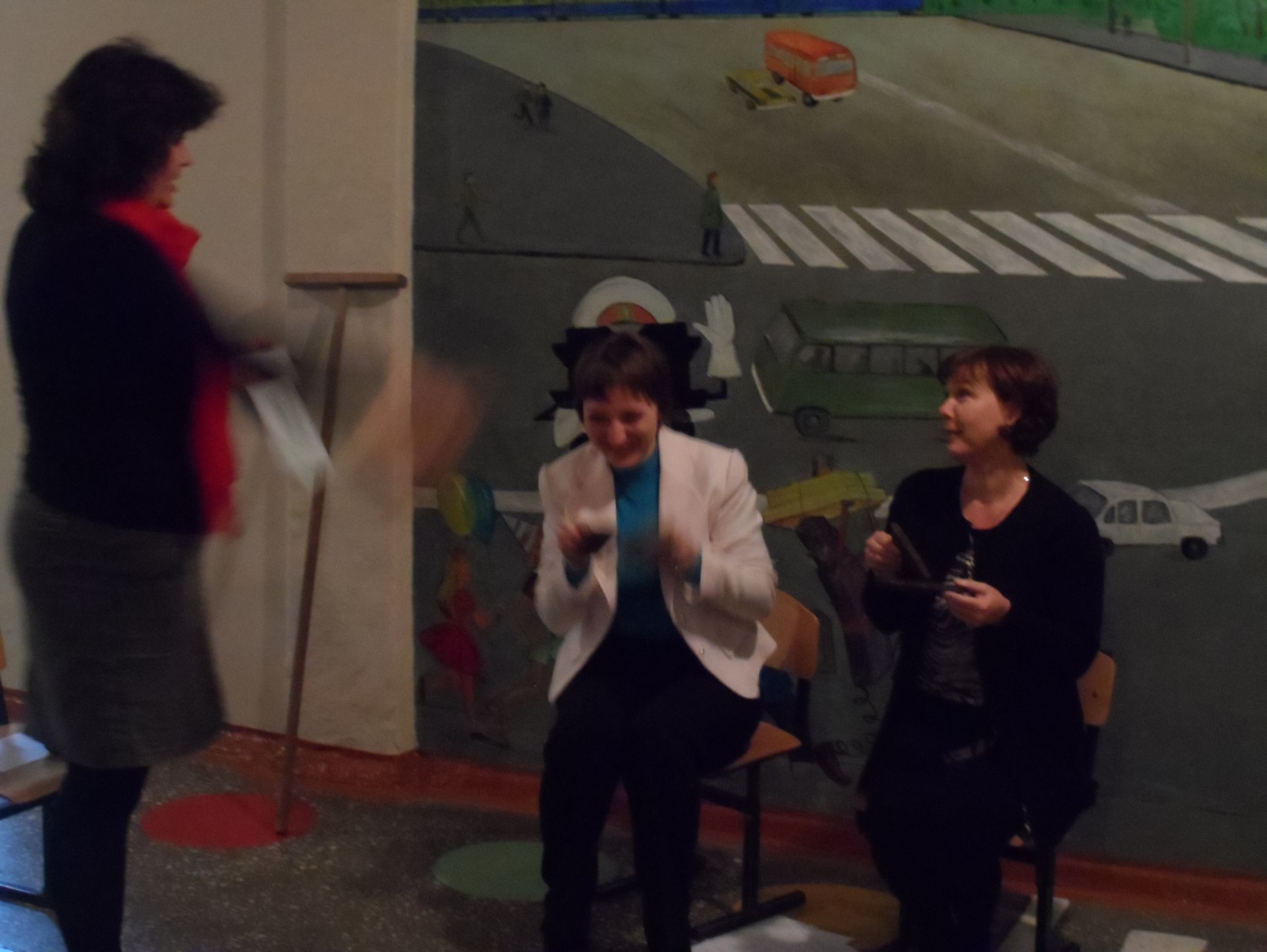 